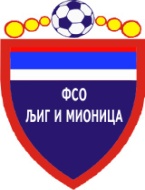 ФУДБАЛСКИ САВЕЗ ОПШТИНА ЉИГ И МИОНИЦА14240 Љиг  Годевац бб  поштански фах 14  тел: 014/3443-420 ж.р. 160-390764-29  www.fso-ljig-mionica.com  fso.ljig.mionica@gmail.com ДЕЛЕГИРАЊЕ СЛУЖБЕНИХ ЛИЦА ЗА 12. КОЛО МОФЛ ''ЗАПАД''Директор такмичењаМилан Жујовић с.р.''ЈАДАР 2013'' – ''ПОЛЕТ''1.Андрић Ђорђе, Ваљево05.04.2015. у 11:00, Ваљево2.Ђоковић Небојша, ВаљевоДелегат: Гајић Милан, Ваљево3.Леонтијевић Лазар, Ваљево''ИСКРА'' – ''М. ПАВЛОВИЋ''1.Недић Миодраг, Ваљево05.04.2015. у 15:30, Д. Буковица2.Стојановић Владимир, ВаљевоДелегат: Максимовић Зоран, Ваљево3.Кокошар Војкан, Ваљево''РАЈАЦ'' – ''КОМАНИЦЕ''1.Раковић Јован, Ваљево05.04.2015. у 15:30, Кадина Лука2.Ковачевић Илија, ВаљевоДелегат: Кремић Славко, Ваљево3.Жујовић Зорица, Љиг''РИБНИКАР'' - ''БОРАЦ''1.Весић Дарко, Ваљево05.04.2015. у 15:30, Пецка2.Марковић Јелена, ВаљевоДелегат: Ступљанин Драган, Ваљево3.Баштић Милован, Осеченица''ЛИПЉЕ'' – ''БЕЛОШЕВАЦ''1.Нерић Александар, Љиг05.04.2015. у 15:30, Липље2.Радивојевић Драгослав, ЉигДелегат: Стојановић Љубомир, Ваљево3.Ђукић Ивана, Љиг''КОЛУБАРА 2'' – ''ГРАДАЦ 85''1.Лајшић Александар, Ваљево05.04.2015. у 15:30, Попучке2.Зорић Зоран, ВаљевоДелегат: Марковић Новица, Ваљево3.Кондић Бојан, Ваљево